Health and Wellbeing CommitteeAgendaDate 31.5.23Evaluation of our committee impact this yearCreate next steps for next year committee :      What we didn’t achieve      New ideas for next year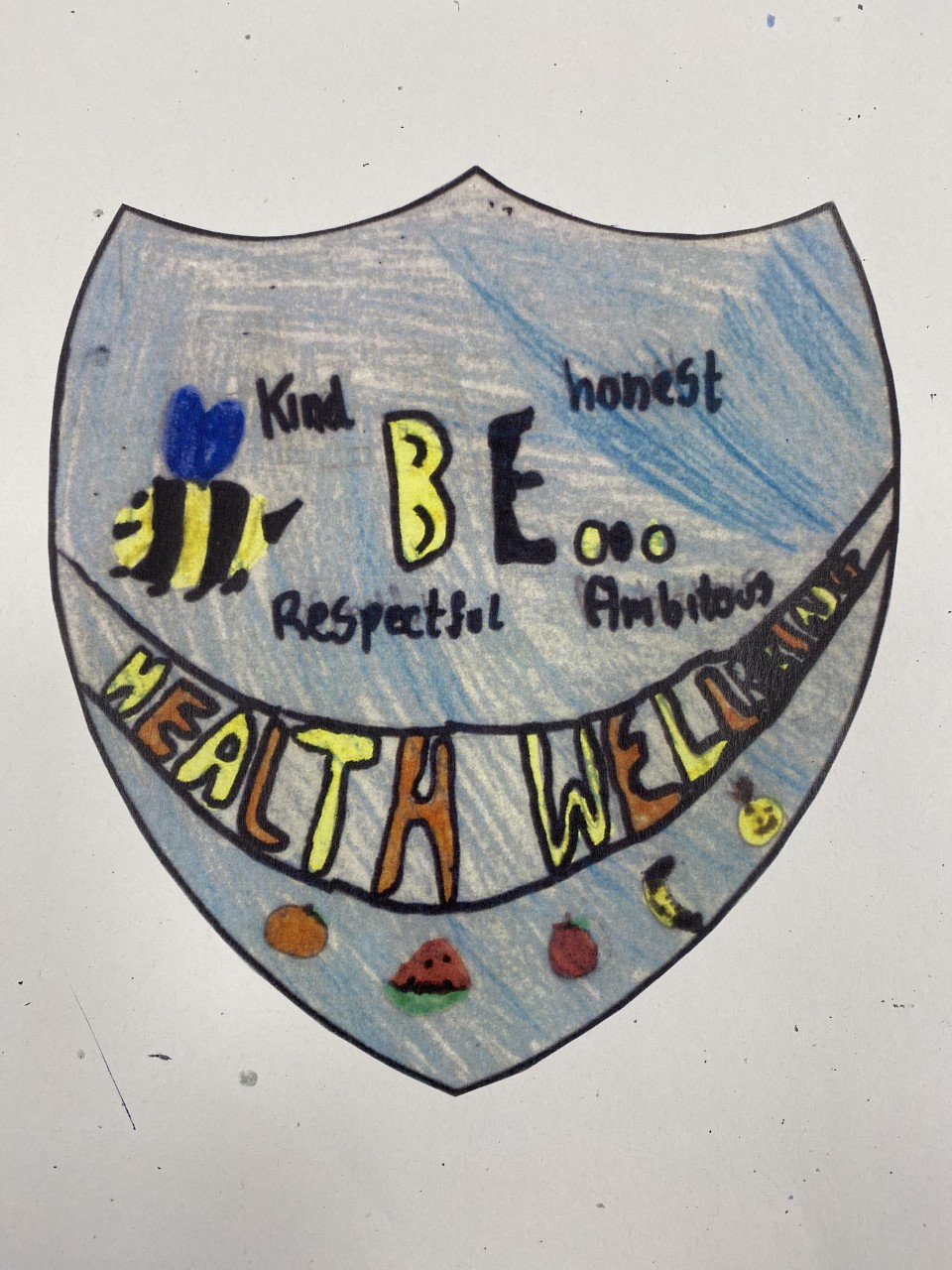 